Rachel 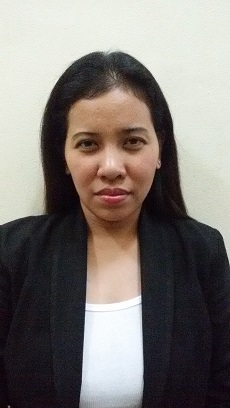 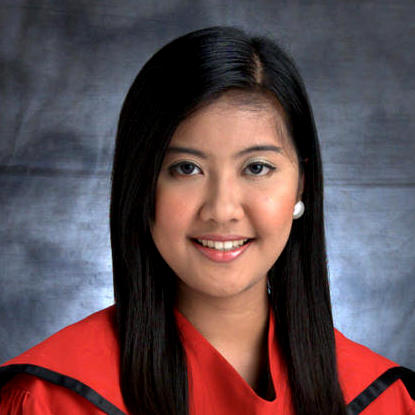 Rachel.341503@2freemail.com CAREER OBJECTIVE:To be able to join an organization that will serve as a venue for me to maximize my capabilities, as well as my potentials as a professional and as an individual with a strong sense of result-disjointedness and commitmentEMPLOYMENT HISTORY:	Oct 2016                                                   Office ClerkARCHARD MIDDLE EAST>Responsible for answering the telephone,filling data processing,faxing.May 2006	-	Telephone OperatorSucasa massage therapyDuties and Responsibilities:Responsible for answering the telephone , transferring calls, taking accurate messages, greeting customersNotifying staff members of any customer cancellations or the arrival of any unscheduled visitors.January 2005 (6months)	    -	Sales lady, 		Sta. Lucia Grand East Mall Duties and Responsibilities:Work with customers with the most cheerful and pleasant dispositionGive answers to customers questions or concerns related to the product Communicate and assist customers in any way possible and as the customers may requireDeal wit customers complaints professionally and with restraintClose as many deals and transactions as possibleReport sales accurately